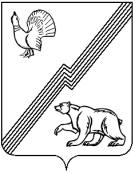 АДМИНИСТРАЦИЯ ГОРОДА ЮГОРСКАХанты-Мансийского автономного округа – Югры ПОСТАНОВЛЕНИЕот  27 сентября 2019 года 									          № 2097О внесении изменения в постановление администрации города Югорска от 18.10.2018 № 2876 «О модельной муниципальной программе города Югорска, порядке принятия решения о разработке муниципальных программ города Югорска, их формирования, утверждения и реализации в соответствии с национальными целями развития»На основании Федерального закона от 05.04.2013 № 44-ФЗ «О контрактной системе                  в сфере закупок товаров, работ, услуг для обеспечения государственных и муниципальных нужд»:1. Внести в приложение 2 к постановлению администрации города Югорска                               от 18.10.2018 № 2876 «О модельной муниципальной программе города Югорска, порядке принятия решения о разработке муниципальных программ города Югорска, их формирования, утверждения и реализации в соответствии с национальными целями развития» изменение, изложив абзац седьмой пункта 24 в следующей редакции:«-об итогах закупки товаров, работ, услуг для обеспечения муниципальных нужд                      (в том числе о сложившейся экономии) и выполнении заключенных муниципальных контрактов (причины несоблюдения сроков, а также неисполнения календарного плана заключенных муниципальных контрактов);».2. Опубликовать постановление в официальном печатном издании города Югорска                     и разместить на официальном сайте органов местного самоуправления города Югорска.3. Настоящее постановление вступает в силу после его официального опубликования.4. Контроль за выполнением постановления возложить на директора департамента экономического развития и проектного управления администрации города Югорска                        И.В. Грудцыну.Глава города Югорска                                                                    		         А.В. Бородкин